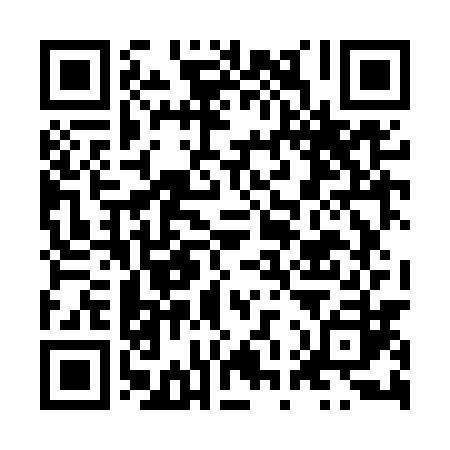 Prayer times for Kolonia Niedarczow Gorny, PolandWed 1 May 2024 - Fri 31 May 2024High Latitude Method: Angle Based RulePrayer Calculation Method: Muslim World LeagueAsar Calculation Method: HanafiPrayer times provided by https://www.salahtimes.comDateDayFajrSunriseDhuhrAsrMaghribIsha1Wed2:385:0612:325:397:5810:152Thu2:355:0512:315:407:5910:183Fri2:315:0312:315:418:0110:214Sat2:285:0112:315:418:0310:245Sun2:244:5912:315:428:0410:276Mon2:204:5712:315:438:0610:317Tue2:174:5612:315:448:0710:348Wed2:164:5412:315:458:0910:379Thu2:164:5212:315:468:1010:3810Fri2:154:5112:315:478:1210:3911Sat2:144:4912:315:488:1410:4012Sun2:144:4812:315:498:1510:4013Mon2:134:4612:315:508:1710:4114Tue2:134:4412:315:518:1810:4215Wed2:124:4312:315:528:2010:4216Thu2:114:4212:315:538:2110:4317Fri2:114:4012:315:538:2210:4318Sat2:104:3912:315:548:2410:4419Sun2:104:3712:315:558:2510:4520Mon2:094:3612:315:568:2710:4521Tue2:094:3512:315:578:2810:4622Wed2:084:3412:315:588:2910:4723Thu2:084:3312:315:588:3110:4724Fri2:084:3112:315:598:3210:4825Sat2:074:3012:326:008:3310:4826Sun2:074:2912:326:018:3510:4927Mon2:074:2812:326:018:3610:5028Tue2:064:2712:326:028:3710:5029Wed2:064:2612:326:038:3810:5130Thu2:064:2512:326:038:3910:5131Fri2:054:2512:326:048:4010:52